Додатокдо рішення виконавчого комітетувід 22.07.2022 № 303 ПЕРЕЛІКзамовників, яким дозволено розміщення соціальної рекламиНачальник управління архітектури та містобудування Сумської міської ради –головний архітектор														А.В. Кривцов№ з/пЗамовник соціальної рекламиТип рекламного засобуКількість, од. (щомісячно)ПеріодрозміщенняВласник рекламних засобів, на яких планується розміщення соціальної реклами, інші приміткиМакет1.Військова частина А1277 Міністерства оборони УкраїниБілборд3м х 6мСіті-лайт1,2м х 1,8м1520липень –листопад 2022Сюжети  «Центру національного спротиву» задля реалізації Закону України «Про основи національного спротиву»                № 1702-IХ від 16.07.2021 року.Виготовлені постери надаються замовником.Розміщення сюжетів у разі вільних площин  конструкцій у операторів зовнішньої реклами.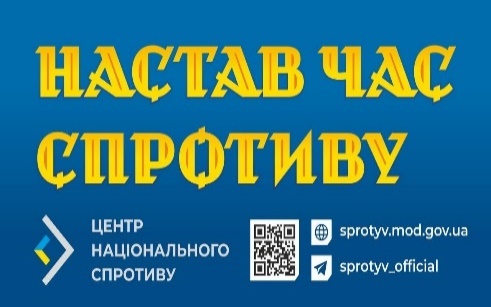 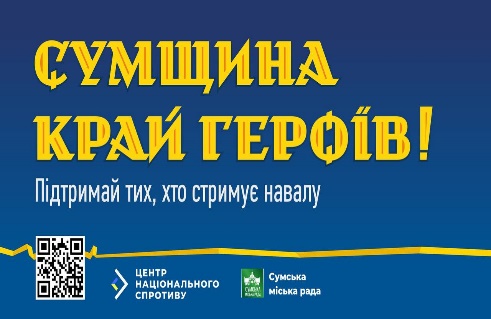 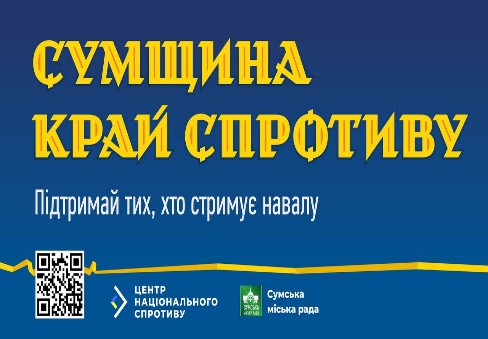 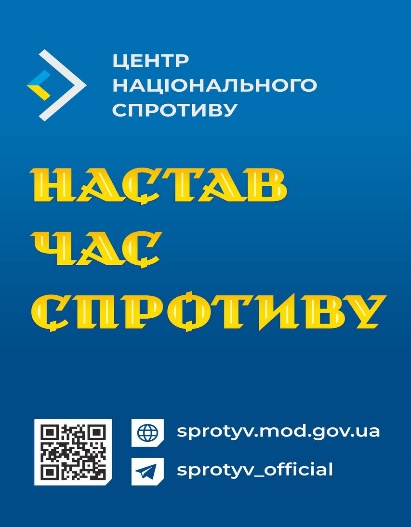 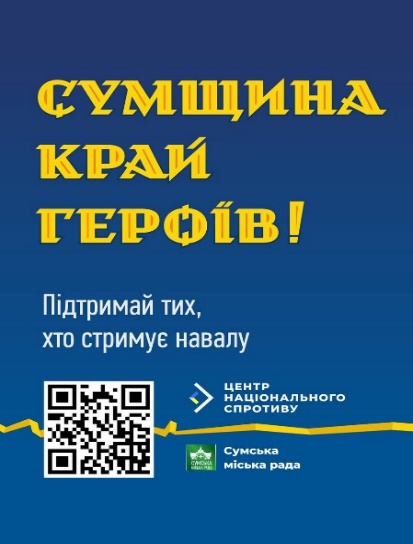 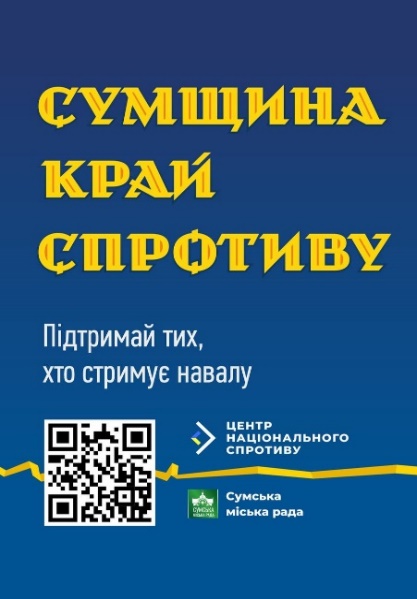 2.Територіальне управління Державного бюро розслідувань, розташоване у місті ПолтавіБілборд3м х 6м5липень 2022 –серпень 2022Сюжети  з військово-патріотичною тематикою.Виготовлені постери надаються замовником.Розміщення сюжетів у разі вільних площин  конструкцій у операторів зовнішньої реклами.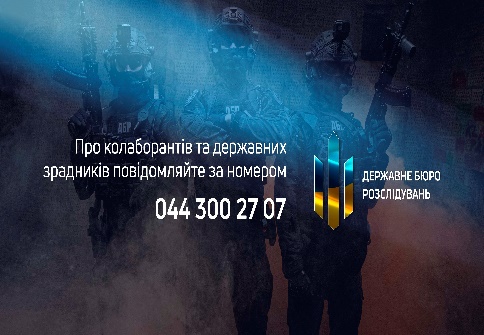 